Publicado en  el 06/10/2015 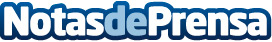 IBM crea una unidad de consultoría para la “empresa cognitiva”IBM (NYSE: IBM) ha anunciado la creación de la primera unidad de consultoría del mercado dedicada a ayudar a las empresas a transformar su negocio hacia un modelo “cognitivo”. La nueva unidad, denominada IBM Cognitive Business Solutions, utiliza la exclusiva tecnología cognitiva de IBM, agrupada entorno a Watson y su experiencia en la analítica de negocio.
Datos de contacto:IBMNota de prensa publicada en: https://www.notasdeprensa.es/ibm-crea-una-unidad-de-consultoria-para-la_1 Categorias: Telecomunicaciones Otros Servicios Consultoría http://www.notasdeprensa.es